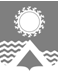      АДМИНИСТРАЦИЯ СВЕТЛОГОРСКОГО СЕЛЬСОВЕТА      ТУРУХАНСКОГО РАЙОНА КРАСНОЯРСКОГО КРАЯ     П О С Т А Н О В Л Е Н И Е     п. Светлогорск15.04.2020                                                                                                                                           №22-ПВ целях приведения правовых актов администрации Светлогорского сельсовета Туруханского района Красноярского края в соответствие с Жилищным кодексом Российской Федерации, руководствуясь статьями 19, 22 Устава Светлогорского сельсовета Туруханского района Красноярского края, ПОСТАНОВЛЯЮ:1. Внести в постановление администрации Светлогорского сельсовета Туруханского района Красноярского края от 15.09.2015 №43-П «Об утверждении административного регламента исполнения муниципальной функции по проведению проверок юридических лиц и индивидуальных предпринимателей при осуществлении муниципального жилищного контроля на территории муниципального образования Светлогорский сельсовет Туруханского района Красноярского края» (далее по тексту – Постановление) следующие изменения:1.1. подпункт 1 пункта 3.2.8 раздела 3 Приложения №1 к Постановлению изложить в новой редакции:«1) начала осуществления товариществом собственников жилья, жилищным, жилищно-строительным кооперативом или иным специализированным потребительским кооперативом деятельности по управлению многоквартирными домами в соответствии с представленным в орган государственного жилищного надзора уведомлением о начале осуществления указанной деятельности;»;1.2. пункт 3.2.8 дополнить подпунктом 4 следующего содержания: «4) установления или изменения нормативов потребления коммунальных ресурсов (коммунальных услуг).».2. Опубликовать настоящее постановление в газете «Светлогорский вестник» и разместить на официальном сайте администрации Светлогорского сельсовета. 3. Постановление вступает в силу со дня опубликования. 4. Контроль за исполнением настоящего постановления оставляю за собой. Исполняющая обязанностиГлавы Светлогорского сельсовета                                                                                   Н.Н. ПродановаО внесении изменений в постановление администрации Светлогорского сельсовета Туруханского района Красноярского края от 15.09.2015 №43-П «Об утверждении административного регламента исполнения муниципальной функции по проведению проверок юридических лиц и индивидуальных предпринимателей при осуществлении муниципального жилищного контроля на территории муниципального образования Светлогорский сельсовет Туруханского района Красноярского края»